escola MUNICIPAL DE ENSINO FUNDAMENTAL – EMEF GENERAL EUCLYDES DE OLIVEIRA FIGUEIREDO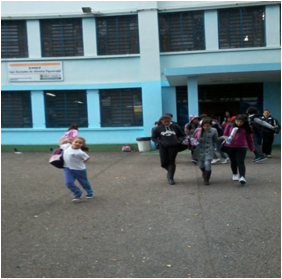 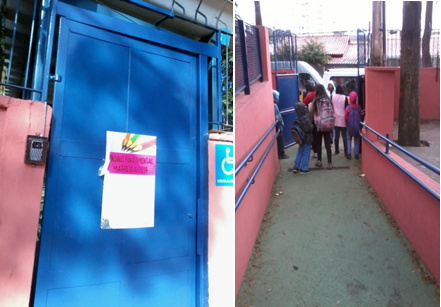 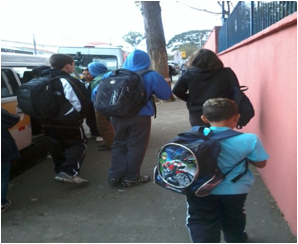 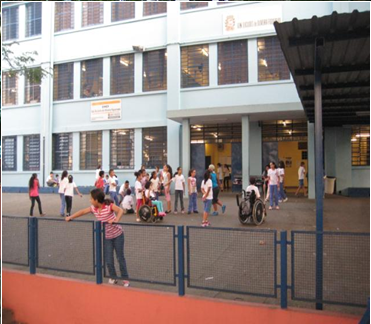 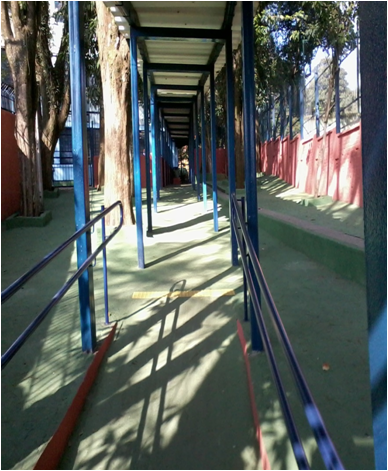 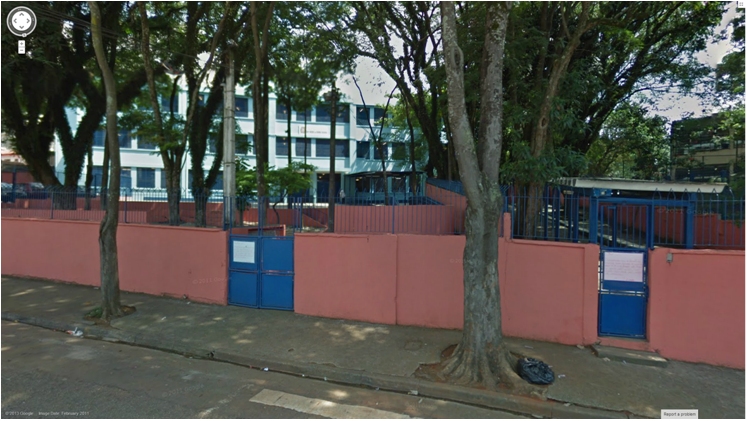 IMPRESSÕES DO GRUPO QUE FEZ ESTÁGIO NESSA ESCOLA (2013)Recepção da escola: “A escola nos deixou livre e a vontade para realizar qualquer atividade”Período de observação: “Ideal já que somos em quatro pessoas” Período de intervenção: “Ideal já que quem planejou fomos nós e estivemos livres para (ilegível)”Você recomendaria essa escola para estágio?.“Sim, embora a professora com quem trabalhamos não seja participativa com as atividades que realizamos. (tanto a observação quanto a intervenção)”Escola campo: Escola Municipal de Ensino Fundamental – EMEF – General Euclydes de Oliveira FigueiredoEscola campo: Escola Municipal de Ensino Fundamental – EMEF – General Euclydes de Oliveira FigueiredoEscola campo: Escola Municipal de Ensino Fundamental – EMEF – General Euclydes de Oliveira FigueiredoEscola campo: Escola Municipal de Ensino Fundamental – EMEF – General Euclydes de Oliveira FigueiredoEndereço: Rua Marechal Olímpio Mourão Filho, 187, Cidade São Francisco. São Paulo - SP, 05352-080Tel: (011) 3766-4380Tel: (011) 3766-4380Tel: (011) 3766-4380Séries/períodos que a escola apresenta:manhãtardenoiteEnsino Fundamental - IXXEnsino Fundamental - IIXXEnsino Médio EJADistância da USP: 4,3 KmDistância da USP: 4,3 KmDistância da USP: 4,3 KmDistância da USP: 4,3 KmComo chegar: Ônibus sugeridos pelo Google: 8705-10 ou 8022-10 + 7282-10Como chegar: Ônibus sugeridos pelo Google: 8705-10 ou 8022-10 + 7282-10Como chegar: Ônibus sugeridos pelo Google: 8705-10 ou 8022-10 + 7282-10Como chegar: Ônibus sugeridos pelo Google: 8705-10 ou 8022-10 + 7282-10